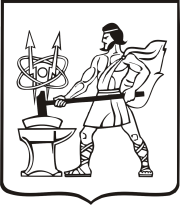 СОВЕТ ДЕПУТАТОВ ГОРОДСКОГО ОКРУГА ЭЛЕКТРОСТАЛЬМОСКОВСКОЙ ОБЛАСТИРЕШЕНИЕот 29.09.2022 № 171/32О присвоении наименований улицам в городском округе Электросталь Московской областиВ соответствии с Федеральным законом от 06.10.2003 №131-ФЗ «Об общих принципах организации местного самоуправления в Российской Федерации», постановлением Правительства Российской Федерации от 19.11.2014 № 1221 «Об утверждении Правил  присвоения, изменения и аннулирования адресов»,   на основании протокола заседания комиссии по рассмотрению предложений по наименованию и переименованию улиц, бульваров, площадей, установке памятников, скульптурных композиций, мемориальных досок, памятных знаков на территории городского округа Электросталь Московской области от 15.09.2022 № 2 Совет депутатов городского округа Электросталь Московской области РЕШИЛ:1.   Присвоить на земельном участке для индивидуального жилищного строительства с кадастровым номером 50:16:0704019:30, расположенном по адресу: Российская Федерация, Московская область, городской округ Электросталь, поселок Елизаветино, следующие наименования улиц, согласно карте-схеме (Приложение 1):1.1. улица Полевая.1.2. улица Каштановая.1.3. улица Рябиновая.1.4. улица Сиреневая.1.5. улица Вишневая.1.6. улица Кленовая.1.7. улица Ключевая.1.8. улица Родниковая.1.9. улица Зелёная.1.10. улица Тенистая.1.11. улица Воздушная.1.12. улица Изумрудная.1.13. улица Солнечная.1.14. улица Радужная.1.15. улица   Лучистая.1.16. улица Золотистая.1.17. улица Лесная.1.18. улица Дальняя.1.19. улица Дёминой.1.20. улица Тремасова.1.21. улица Александрова.2. Присвоить на земельном участке для индивидуального жилищного строительства с кадастровым номером 50:16:0000000:74358, расположенном по адресу: Российская Федерация, Московская область, городской округ Электросталь, деревня Есино, следующие наименования улиц, согласно карте-схеме (Приложение 2):2.1. улица Молодежная.2.2. улица Светлая.2.3. улица Рождественская.2.4. переулок Парковый.2.5. переулок Цветочный.3. Присвоить наименование «переулок Виноградный» элементу улично-дорожной сети, расположенному с севера от земельного участка с кадастровым номером 50:16:0704004:1087 в поселке Елизаветино городского округа Электросталь Московской области, согласно карте-схеме (Приложение 3).4. Присвоить наименование «переулок Абрикосовый» элементу улично-дорожной сети, расположенному с юга от земельного участка с кадастровым номером 50:16:0704004:37 в поселке Елизаветино городского округа Электросталь Московской области, согласно карте-схеме (Приложение 3).5. Разместить настоящее решение на официальном сайте городского округа Электросталь Московской области в информационно-коммуникационной сети «Интернет» по адресу: www.electrostal.ru.6. Настоящее решение вступает в силу со дня его подписания.7. Контроль за исполнением настоящего решения возложить на заместителя Главы Администрации городского округа Электросталь Московской области Денисова В.А.Председатель Совета депутатовгородского округа			                                                                    О.И. МироничевГлава городского округа							         И.Ю. Волкова